BUKU KEMAJUAN BELAJARMAHASISWA PROGRAM DOKTORAL (S3)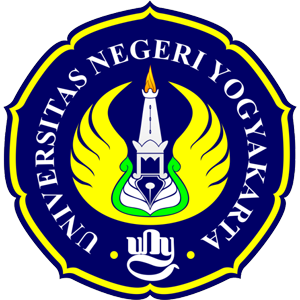 UNTUK BIMBINGAN DISERTASINama 	: Nur Anisyah RachmaningtyasNIM 	: 20701261007Prodi	: S3 Penelitian dan Evaluasi PendidikanPROGRAM PASCASARJANAUNIVERSITAS NEGERI YOGYAKARTABIMBINGAN DISERTASINama		: Nur Anisyah RachmaningtyasNIM		: 20701261007Prodi		: S3 Penelitian dan Evaluasi Pendidikan Judul			: Pengembangan Instrumen Model Testlet untuk Mengukur Literasi  Matematika Siswa SMPPromotor	: Prof. Dr. Badrun Kartowagiran, M.PdNIP			: 19530725 197811 1 001Co-Promotor 	: Prof. Dr. Sugiman, M.SiNIP			:  19650228 199101 1 001LEMBAR KONSULTASI DISERTASINo.TanggalKeteranganPromotorCo-Promotor1.Jumat23 Juli 2021Konsultasi judul disertasiProf. Sugiman2.Selasa27 Juli 2021Konsultasi judul disertasi Prof. Badrun3.Jumat6 Agustus 2021Acc perubahan judul disertasiPenyusunan karangka proposal disertasiReview artikel jurnal internasional (relevan)Prof. Badrun4.Senin8 November 2021Pergantian judul(Prof Badrun memberikan tema untuk dipilih)Prof. Badrun5.Rabu10 November 2021Usulan judul disertasi Cari rujukan artikel internasional terkait isu kecakapan hidup dalam pembelajaran matematikaProf. Sugiman6.Kamis11 November 2021Arahan judulModel Penilaian Bakat Matematika Siswa SDProf. Badrun7.Senin,7 Februari 2022Penambahan kajian teori (bakat matematika)Prof. Badrun8.Kamis,10 Februari 2022Arahan instrumen bakat matematika yang lebih mengarah pada proses berpikir, dllProf Sugiman9.Jumat,18 Februari 2022Penambahan kajian teori (Buku Assessing Addective Characteristics – Lorin Anderson)Prof Sugiman10.Senin, 21 Februari 2022Review kembali tata kalimat dan bahasa sesuai ejaan dan SPOK nya (BAB 1 – 3) Prof Badrun11.12.13.14.15.16.17.18.19.20.